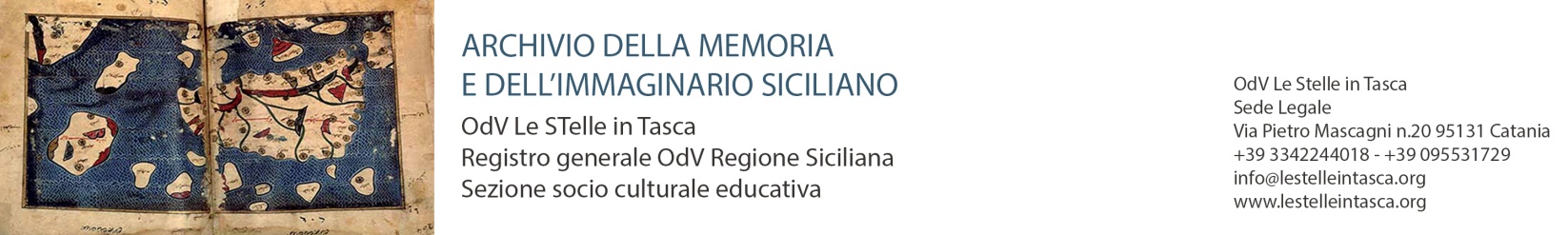 MODULO PREISCRIZIONE GRUPPO DI SCRITTURADiari del cammino dell’Antica Trasversale SiculaArchivio della Memoria e dell’Immaginario SicilianoLa presente preiscrizione dovrà essere compilata in tutte le sue parti e inoltrata via e-mail, insieme al testo autobiografico, a archivio@lestelleintasca.org. Preiscrizione gratuita gruppo di scrittura a distanzaCognome: ______________________________________________________________________________Nome: _________________________________________________________________________________Nata-o il: _______________________________________________________________________________A: _____________________________________________________________________________________Residente: _____________________________________________________________ n° ______________Città: ____________________________________________ Provincia: _____________________________Stato: __________________________________________________________________________________Codice Fiscale: __________________________________________________________________________N. Carta d’Identità: _______________________________________________________________________Telefono: _________________________________________ Cell: _________________________________E-mail: _________________________________________________________________________________Confermo- di voler partecipare al gruppo di scrittura gratuito dell’OdV Le Stelle in Tasca* Il gruppo di scrittura sarà avviato in collaborazione con l’Antica Trasversale Sicula se sarà raggiunto un numero sufficiente di partecipanti.* La data di avvio sarà programmata in funzione delle iscrizioni pervenute e dell’impegno dei camminanti nell’attuale edizione dell’Antica Trasversale Sicula.AutorizzoCon la firma in calce al presente modulo l’Autore del testo si assume la paternità dell’opera relativamente al contenuto e alle norme sul diritto d’autore e autorizza l’OdV Le Stelle in Tasca:- a depositare il testo autobiografico sopra citato presso l’Archivio della Memoria e dell’Immaginario Siciliano;- a divulgare e pubblicizzare il nome dell’Autore (salvo casi particolari) e il contenuto del testo autobiografico;- a diffondere e pubblicare il testo autobiografico in formato digitale e cartaceo, per fini divulgativi, di studio e di ricerca sociale, senza che sia richiesto alcun compenso.I dati raccolti saranno utilizzati dall’OdV Le Stelle in Tasca in ottemperanza alla Legge n. 675/96 sulla privacy e D. Lgs 196/2003, per la trasmissione delle informazioni da voi richieste e per l’invio di eventuali comunicazioni strettamente riguardanti l’Archivio e le sue attività.In fede 								________________________________									Firma leggibileN.B. Il firmatario deve compilare la presente liberatoria in ogni sua parte, sottoscriverla e siglarla in ogni pagina. Il documento, scannerizzato, deve essere inviato all’indirizzo e-mail archivio@lestelleintasca.org, corredato da una fotocopia di un documento d’identità in corso di validità.